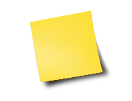 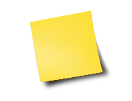 Position InformationPosition InformationPosition Number(s):Title:Date:Applicant’s Name:Reviewer’s Name:Required QualificationsRatingRatingRatingRatingCan’tAssess*YesNoCommentsPreferred QualificationsRatingRatingRatingRatingCan’tAssess*YesNoCommentsOverall Response (Optional or complete, if applicant is moves onto interview step(s))Overall Response (Optional or complete, if applicant is moves onto interview step(s))Describe the candidate’s major strengths for the position:Describe any major weaknesses of this candidate:Overall response:Key: Identification of TiersTier #4: Does not meet at least 1 minimum requirement. Cannot move forward in the search.Tier #3: Meets all minimum requirements and a few preferred requirements.Tier #2: Meets all minimum requirements and some preferred requirements.Tier #1: Meets all minimum requirements and all/nearly all preferred requirements.